NAESB WEQ OASIS Subcommittee Meeting Arrangements May 2019Hosted by Southwest Power Pool at Tenaska Power Services OfficesArlington, TXMay 21, 2019 (9:00 am-4:00 pm)May 22, 2019 (9:00 am-4:00 pm)May 23, 2019 (9:00 am-12:00 pm)Location: Tenaska Power Services Co., South 1 Conference RoomAddress: 1707 East Lamar Boulevard, Suite 100, Arlington, TX 76006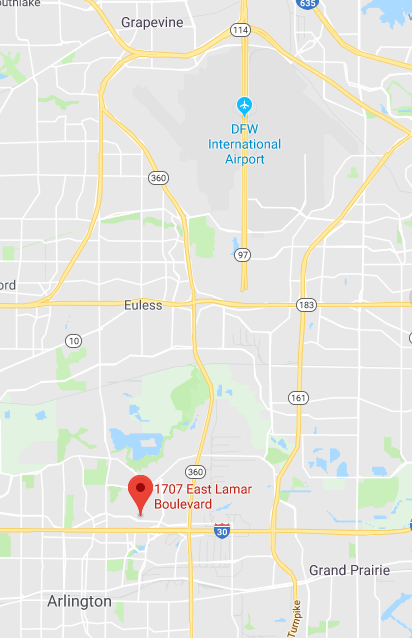 Hotel Options: See next pageTenaska Power Services Co. Hotel Rates – Arlington, TX(Revised 4/16/19)Arlington Hilton Hotel $155* per Night (Tenaska Rate)2401 E. Lamar Blvd.
Arlington, Texas 76006
Phone: (817) 640-3322Full service hotel with complimentary shuttle service to/from DFW Airport and Tenaska(based on availability so it is best if the traveler lets them know of their need in advance)Contact:  Scott Veillon(817) 640-4715	E-mail:  Scott.Veillon@interstatehotels.comSheraton Hotel  25% off best available rate per Night Link: Book your corporate rate for Tenaska or use “TSK” in the corporate code section under “Special Rates”.  1500 Convention Center DriveArlington, Texas 76011
Phone:  (817) 261-8200Full service hotel with complimentary shuttle service to/from DFW Airport and Tenaska (based on availability so it is best if the traveler lets them know of their need in advance)Contact:  Khrystyn Henry(817) 548-2813	E-mail: Khrystyn.Henry@sheratonarlingtonhotel.com Towneplace Suites by Marriott Dallas Arlington North $99 per Night (Tenaska Rate)1709 E. Lamar Blvd.Arlington, TX 76006Phone: (817) 861-8728Next door to office, walking distanceContact: Donna Johnson		E-mail:  donna.johnson@whitestonehm.comSpringHill Suites Dallas Arlington North $99 per Night (Tenaska Rate)1975 E. Lamar Blvd.	Link:	Book your corporate rate for  Tenaska Arlington, TX 76006Phone: (817) 860-2737Contact: Mallory Clark	E-mail: Mallory.Clark@hhg-hotels.comHilton Garden Inn $139* per Night (Tenaska Rate) 2190 E. Lamar Blvd.Arlington, Texas 76006Phone:  (817) 274-6644Contact: Chanell Taylor  (817) 274-6644	E-mail:  Chanell.Taylor@concordhotels.com* When making hotel reservations, ask for the Tenaska Rate.  All rates are subject to change.